(بسم الله الرحمن الرحيم)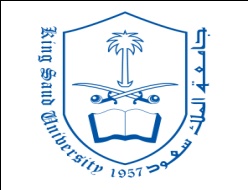 الامتحان الفصلي لمادة مقاييس الشخصية (عملي )الفصل الدراسي الثاني للعام الدراسي 1432/ 1433هـاسم الطالبة: ..........................................            الرقم التسلسلي: ..................ــــــــــــــــــــــــــــــــــــــــــــــــــــــــــــــــــــــــــــــــــــــــــــــــــــــــــــــــــــــــــــــــــــــــــــــــــــــــــــــــــــــــــــــــــــــــــــــمستعينةً بالله ، أجيبي عن الأسئلة التالية:س1/ ضعي علامة (√) أمام العبارة الصحيحة، وعلامة (×) أمام العبارة الخاطئة، مع تصحيح الخطأ إن وجد:                           1-أجاب (محمد) في مقياس المخاوف للراشدين على عدد (53) بند بـ (كثيراً)، وهذا يعني أن الناتج = (159) لهذا الوزن (    )..................................................................................................................2- طبق مقياس تايلور للقلق على ( حنان ) ذات ثمان أعوام، وحصلت على درجة خام ( 16 ) وهو ما يشير إلى وجود قلق منخفض لديها  (    )..................................................................................................................3-يُعنى مقياس الدافع للإنجاز لكاميليا عبدالفتاح بقياس الصفات التي تمثل مرتفعي ومنخفضي الدافع للإنجاز (    )..................................................................................................................4- في مقياس مستوى الطموح حصل (فهد) على درجة خام (63)، وهذا يشير إلى مستوى طموح مرتفع لديه (    )..................................................................................................................5- في مقياس العوامل الخمس الكبرى للشخصية، حصلت (أسماء) على درجة (37) في بعد الوداعة، وهذا يشير إلى أنها شخصية مسالمة ولاتريد جرح مشاعر الآخرين (    )..................................................................................................................6- في مقياس المهارات التوكيدية، تشكل ( 15 و 35 و 55 ) فقط، البنود التي تقيس مهارة ( الاستقلال بالرأي) (       )..................................................................................................................س2/ قومي بتصحيح العبارات التالية، والتي تنتمي إلى مقاييس مختلفة، بإعطاء كل منها الدرجة المستحقة:                             س3/ مرفق بالاختبار نسخة من مقياس (مستوى الطموح)، والذي أجابت عليه المفحوصه (ساره)، المطلوب تصحيح المقياس واستخراج الدرجة والتصنيف له؟           (درجتان)............................................................................................................................................................................................................................................                                                                                               مع تمنياتي لك بالتوفيق....                                                                                               أ / خزنة محمد العتيبيالمقياسالعبارةإجابة المفحوصالدرجة المستحقة  تايلورلا يحمر وجهي أبداً من الخجلنعمالطموحهل يضايقك أن يلقى عليك مسؤوليات عائليةنعمالدافع للإنجازأن العمل الذي يتطلب مسؤولية كبيرةلا يجذبني تماماتوكيد الذاتتقوم بشراء سلعة خجلاً من أدب البائع في التعامل معككثيراًالقلقلا بد أن أعرف بأنني شعرت بالقلق على أشياء لاقيمة لهانعمالدافع للإنجازعندما أبدا شيء فأننيانهيه بنجاح نادراًبيك للاكتئابالفقرة السادس عشر....لا أنام كالمعتادالعوامل الخمس  إذا التزمت بعمل فأني أؤديه وبجدلا تنطبق أبداًتوكيد الذاتتمدح حلاً ذكياً ابتكره أحد الزملاء – من نفس جنسك – لمشكلة في العملقليلاًبيك للاكتئابالفقرة الحادي عشر ....أشعر بالتوتر كل الوقت